Publicado en Barcelona el 29/11/2022 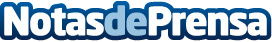 Las redes sociales y la salud mental, según Deusto Salud En la actualidad, se estima que cerca del 80% de la población entre los 16 y los 70 años tiene presencia en las redes sociales y hace algún uso de ellas. En este contexto, las redes han modificado las formas que las personas tienen de interactuar y de permanecer en contacto, pero también la concepción del mundo y la forma de vincularse con la realidad. Por eso, explican desde Deusto Salud, las redes sociales pueden tener un amplio impacto en la salud mental de las personasDatos de contacto:Alejandra Santano Pérez691726549Nota de prensa publicada en: https://www.notasdeprensa.es/las-redes-sociales-y-la-salud-mental-segun Categorias: Telecomunicaciones Sociedad E-Commerce Dispositivos móviles Psicología http://www.notasdeprensa.es